
Camp Naz VBS 2022 Donation List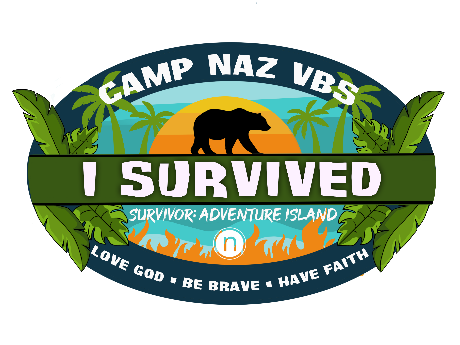 Hula Hoops (22)Sport Cones (30)Rings (10)Pool Noodles (103)Small Trinkets Large Parachutes (2)Small Beach Balls (3)Bubble SolutionPing Pong Balls (310)Plastic cups (250)Baby Pools (4)Poster Board (2)Long, Wooden Boards (7)Old bike tires (or tires of any kind) (15)Buckets (10)Water Squirters (20)Giant Inflatable Balls (2)Inflatable Pool Raft (10)Potato Sacks (10)Giant Ropes (2)Regular Size Beach Balls (22)Small Rope (5)Frisbees (10)Sponges (20)Milk Crates (10)Water Balloons (500)Limbo Stick (1)Popcorn (10 big GFS bags)Animal CrackersGoldfish CrackersGluten Free PretzelsGluten Free OreosTiny Water Cups (2,100)Small Plates (2,100)PopsiclesCotton Candy BagsUtensils (400)Large Plastic PlatesNapkins (2,100)Band AidsIce Packs